فرم شماره 1تاریخ:25/08/1391 موسسه آموزش عالی شمس گنبدفرم درخواست آموزشی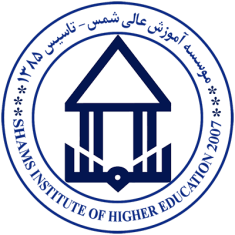 مدیر محترم گروه آموزشی ...........................................احتراما به عرض می رساند اینجانب .......................................................... به شماره دانشجوئی ........................................... دانشجوی مقطع کاردانی   کارشناسی   رشته ........................................... در خواست ذیل را از جنابعالی دارم، لذا خواهشمند است اقدامات لازم را مبذول فرمایید.  خلاصه موضوع درخواست:...............................................................................................................................................................................................................................................................................................................................................................................................................................................................................................................................................................................................................................................................................................................................................................................................................................................................................................................................................................................................................................................................................................................................................................................................................................................................................................................................................................................................................................................................................................................................................................................................................................................................................................................................................................................................................................................................................................................................................................................................................................................................................................................................................................................................                                                                 تاریخ و امضا دانشجو                                                                مدیر محترم گروه آموزشی ...........................................احتراما به عرض می رساند اینجانب .......................................................... به شماره دانشجوئی ........................................... دانشجوی مقطع کاردانی   کارشناسی   رشته ........................................... در خواست ذیل را از جنابعالی دارم، لذا خواهشمند است اقدامات لازم را مبذول فرمایید.  خلاصه موضوع درخواست:...............................................................................................................................................................................................................................................................................................................................................................................................................................................................................................................................................................................................................................................................................................................................................................................................................................................................................................................................................................................................................................................................................................................................................................................................................................................................................................................................................................................................................................................................................................................................................................................................................................................................................................................................................................................................................................................................................................................................................................................................................................................................................................................................................................................................                                                                 تاریخ و امضا دانشجو                                                                مدیر محترم گروه آموزشی ...........................................احتراما به عرض می رساند اینجانب .......................................................... به شماره دانشجوئی ........................................... دانشجوی مقطع کاردانی   کارشناسی   رشته ........................................... در خواست ذیل را از جنابعالی دارم، لذا خواهشمند است اقدامات لازم را مبذول فرمایید.  خلاصه موضوع درخواست:...............................................................................................................................................................................................................................................................................................................................................................................................................................................................................................................................................................................................................................................................................................................................................................................................................................................................................................................................................................................................................................................................................................................................................................................................................................................................................................................................................................................................................................................................................................................................................................................................................................................................................................................................................................................................................................................................................................................................................................................................................................................................................................................................................................................................                                                                 تاریخ و امضا دانشجو                                                                نظر مدیر گروه:........................................................................................................................................................................................................................................................................................................................................................................................................................................................................................................................................................................................................................................................................................................................................................................................................................                                                                 تاریخ و مهر و امضا  مدیرگروهنظر مدیر گروه:........................................................................................................................................................................................................................................................................................................................................................................................................................................................................................................................................................................................................................................................................................................................................................................................................................                                                                 تاریخ و مهر و امضا  مدیرگروهنظر مدیر گروه:........................................................................................................................................................................................................................................................................................................................................................................................................................................................................................................................................................................................................................................................................................................................................................................................................................                                                                 تاریخ و مهر و امضا  مدیرگروهنظر مدیرآموزش:نیاز به طرح در شورای آموزشی می باشد    نمی باشدنتیجه درخواست........................................................................................................................................................................................................................................................................................................................................................................................................................................................................................................................................................................................................................................................................................................................................................................................................................................................................................................................................................................................................................................................................................................................................................................................................................................................................................................................................................................                                                                                            تاریخ و مهر و امضا مدیر آموزشنظر مدیرآموزش:نیاز به طرح در شورای آموزشی می باشد    نمی باشدنتیجه درخواست........................................................................................................................................................................................................................................................................................................................................................................................................................................................................................................................................................................................................................................................................................................................................................................................................................................................................................................................................................................................................................................................................................................................................................................................................................................................................................................................................................................                                                                                            تاریخ و مهر و امضا مدیر آموزشنظر مدیرآموزش:نیاز به طرح در شورای آموزشی می باشد    نمی باشدنتیجه درخواست........................................................................................................................................................................................................................................................................................................................................................................................................................................................................................................................................................................................................................................................................................................................................................................................................................................................................................................................................................................................................................................................................................................................................................................................................................................................................................................................................................................                                                                                            تاریخ و مهر و امضا مدیر آموزش